Коммерческое предложение по оказанию услуг на предоставление ИВ и ВТ вагонов под погрузку со станций Октябрьской железной дороги на период с 18 сентября 2020г по 30 сентября 2020гДанное предложение распространяется для Клиентов, заключивших с АО «Рефсервис» соглашение о погрузке вагонов с Октябрьской железной дороги. Условия оказания услуг оговариваются в указанных соглашениях. В целях оказания мер по поддержке грузоотправителей и удержания конкурентоспособных цен на рынке, АО «Рефсервис» вводит на период с 
18 сентября по 30 сентября 2020г. коэффициент 0,7 к действующим ценовым условиям*, согласованным в соглашениях с Клиентами, на перевозки со станций Октябрьской железной дороги на станции Юго-Восточной, Северо-Кавказской, Горьковской, Свердловской, Южно-Уральской, Куйбышевской, Западно-Сибирской и Дальневосточной железных дорог.* Вознаграждение за предоставление подвижного состава без учёта провозных платежей и дополнительных сборовС уважением,Коллектив АО «Рефсервис»E-mail: sales@refservice.ru Tел.: (499) 262-99-88 (доб. 11162, 11046, 11096)
www.refservice.ru 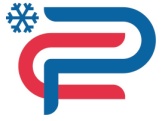 АКЦИОНЕРНОЕ ОБЩЕСТВО «РЕФСЕРВИС»ул. Нижняя Красносельская, дом  40/12, корп. 20, Москва, 105066, www.refservice.ru, тел.: (499) 262-99-88ИНН/ОГРН 7708590286 / 1067746290435, sales@refservice.ru